О внесении изменений в постановление Управления образованием Новолялинского городского округа от 09.12.2019 № 82 «Об обеспечении бесплатным питанием отдельных категорий учащихся в муниципальных общеобразовательных учреждениях Новолялинского городского округа в 2020 году»   В соответствии с Законом Свердловской области от 15.07.2013 № 78-ОЗ «Об образовании в Свердловской области», Постановлением Главного государственного санитарного врача Российской Федерации от 23.07.2008 № 45 «Об утверждении СанПиН 2.4.5.2409-08», Постановлением Правительства Свердловской области от 05.03.2014 № 146-ПП «Об обеспечении питанием обучающихся по очной форме обучения в государственных общеобразовательных организациях Свердловской области, муниципальных общеобразовательных организациях, частных общеобразовательных организациях и обособленных структурных подразделениях государственных образовательных организаций Свердловской области по имеющим государственную аккредитацию основным общеобразовательным программам, а также обучающихся по очной форме обучения в государственных профессиональных образовательных организациях Свердловской области, реализующих образовательные программы среднего профессионального образования в сфере искусств, и обособленных структурных подразделениях таких государственных профессиональных образовательных организаций Свердловской области по основным общеобразовательным программам и по образовательным программам среднего профессионального образования в сфере искусств, интегрированным с образовательными программами основного общего и среднего общего образования», Постановлением Правительства Свердловской области от 19.12.2019 № 920-ПП «Об утверждении государственной программы Свердловской области «Развитие системы образования и реализация молодежной политики в Свердловской области до 2025 года», в целях обеспечения предоставления бесплатного питания отдельным категориям учащихся в муниципальных общеобразовательных учреждениях Новолялинского городского округа в 2020 году, руководствуясь Положением об Управлении образованием Новолялинского городского округа,ПОСТАНОВЛЯЮ:  1. Внести в постановление Управления образованием Новолялинского городского округа от 09.12.2019 № 82 «Об обеспечении бесплатным питанием отдельных категорий учащихся в муниципальных общеобразовательных учреждениях Новолялинского городского округа в 2020 году» (далее - Постановление № 82) следующие изменения:1.1. Преамбулу Постановления № 82 изложить в следующей редакции:«В соответствии с Законом Свердловской области от 15.07.2013 № 78-ОЗ «Об образовании в Свердловской области», Постановлением Главного государственного санитарного врача Российской Федерации от 23.07.2008 № 45 «Об утверждении СанПиН 2.4.5.2409-08», Постановлением Правительства Свердловской области от 05.03.2014 № 146-ПП «Об обеспечении питанием обучающихся по очной форме обучения в государственных общеобразовательных организациях Свердловской области, муниципальных общеобразовательных организациях, частных общеобразовательных организациях и обособленных структурных подразделениях государственных образовательных организаций Свердловской области по имеющим государственную аккредитацию основным общеобразовательным программам, а также обучающихся по очной форме обучения в государственных профессиональных образовательных организациях Свердловской области, реализующих образовательные программы среднего профессионального образования в сфере искусств, и обособленных структурных подразделениях таких государственных профессиональных образовательных организаций Свердловской области по основным общеобразовательным программам и по образовательным программам среднего профессионального образования в сфере искусств, интегрированным с образовательными программами основного общего и среднего общего образования», Постановлением Правительства Свердловской области от 19.12.2019 № 920-ПП «Об утверждении государственной программы Свердловской области «Развитие системы образования и реализация молодежной политики в Свердловской области до 2025 года», в целях обеспечения предоставления бесплатного питания отдельным категориям учащихся в муниципальных общеобразовательных учреждениях Новолялинского городского округа в 2020 году, руководствуясь Положением об Управлении образованием Новолялинского городского округа,».1.2. Пункты 2, 3 Постановления № 82 изложить в следующей редакции:«2. Установить следующие нормативы финансовых затрат в 2020 году на обеспечение учащихся питанием за счет средств областного бюджета (кроме категорий учащихся, указанных в пункте 3 настоящего постановления):2.1. Для учащихся 1 - 4 классов муниципальных общеобразовательных учреждений Новолялинского городского округа в учебный день на одного учащегося, питание которых осуществляется через:  - школьные столовые и буфеты до 60 рублей;   - организации, индивидуальных предпринимателей, оказывающих услуги по предоставлению питания, до 80 рублей.  2.2. Для учащихся 5 - 11 классов муниципальных общеобразовательных учреждений Новолялинского городского округа следующих категорий: детей-сирот; детей, оставшихся без попечения родителей; детей из семей, имеющих среднедушевой доход ниже величины прожиточного минимума, установленного в Свердловской области; детей из многодетных семей в учебный день на одного учащегося, питание, которых осуществляется через:  - школьные столовые и буфеты до 70 рублей;   - организации, индивидуальных предпринимателей, оказывающих услуги по предоставлению питания, до 92 рублей.  3. Установить следующие нормативы финансовых затрат в 2020 году на обеспечение двухразовым питанием (завтрак и обед) за счет средств областного бюджета для учащихся с ограниченными возможностями здоровья, в том числе детей-инвалидов:  3.1. Для учащихся 1 - 4 классов муниципальных общеобразовательных учреждений Новолялинского городского округа в учебный день на одного учащегося, питание, которых осуществляется через:  - школьные столовые и буфеты до 110 рублей;   - организации, индивидуальных предпринимателей, оказывающих услуги по предоставлению питания, до 160 рублей.  3.2. Для учащихся 5 -11 классов муниципальных общеобразовательных учреждений Новолялинского городского округа в учебный день на одного учащегося, питание, которых осуществляется через:  - школьные столовые и буфеты до 126 рублей;   - организации, индивидуальных предпринимателей, оказывающих услуги по предоставлению питания, до 180 рублей.».  2. Настоящее постановление распространяется на правоотношения, возникшие с 01.02.2020 года.          3. Опубликовать настоящее постановление в «Муниципальном вестнике Новолялинского городского округа», разместить на официальном сайте администрации Новолялинского городского округа ngo.midural.ru. и на официальном сайте Управления образованием Новолялинского городского округа uongo.uсoz.ru.          4.  Контроль исполнения настоящего постановления оставляю за собой.Начальник                                                                                         Л.П. Морозова  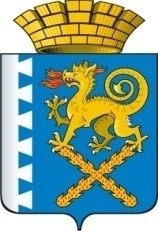 Управление образованием Новолялинского городского округаПОСТАНОВЛЕНИЕот 03.02.2020 года                                                                                                                     № 14                             г. Новая Ляля